Jak przystąpić do projektu?ETAP I: Dostarczenie dokumentów tj.:ETAP II: Testy oraz rozmowa indywidualnaLider:	                    Partnerzy: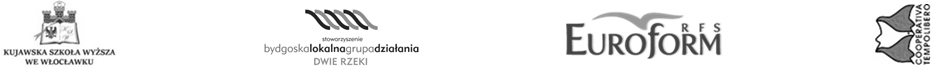 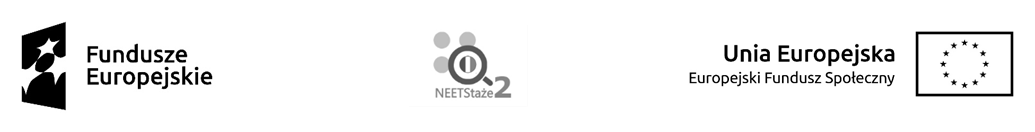 Projekt współfinansowany przez Unię Europejską z Europejskiego Funduszu Społecznego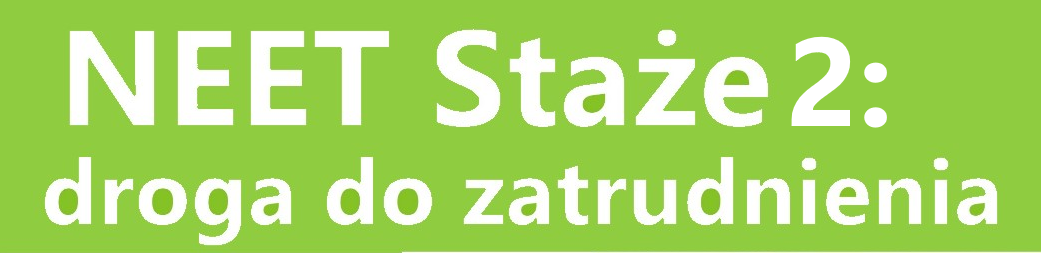 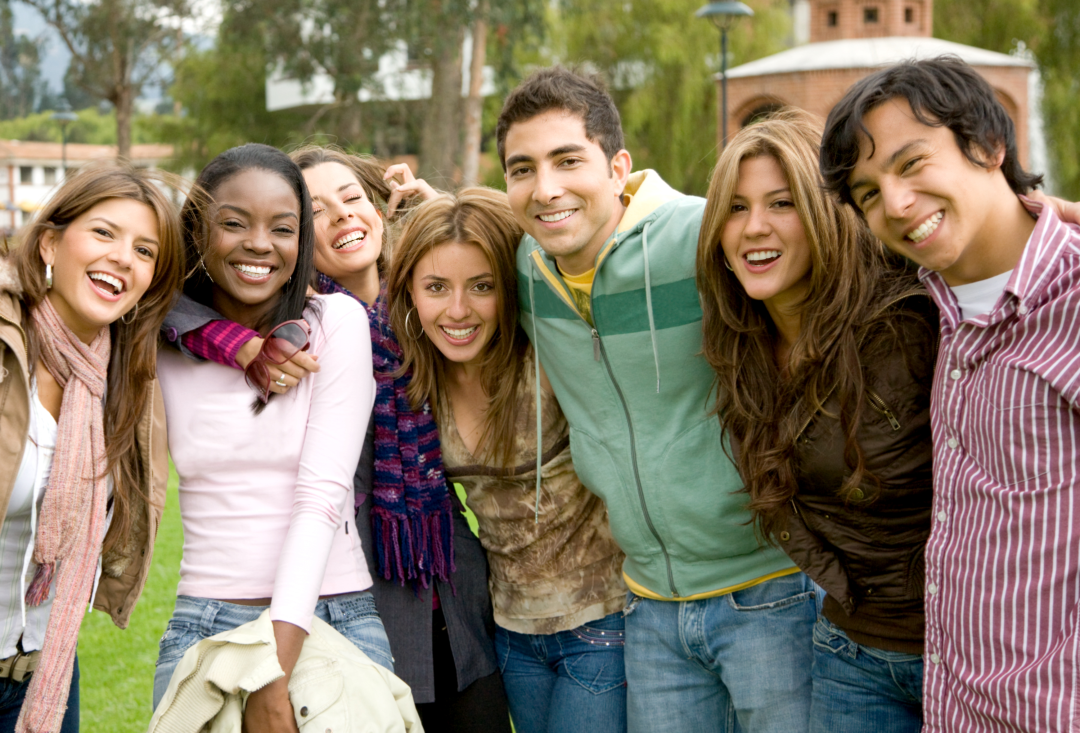 Na czym polega projekt?Celem projektu jest pomoc młodym osobom w powrocie/ wejściu na rynek pracy poprzez zdobycie nowych umiejętności i doświadczeń przydatnych przy poszukiwaniu i zdobywaniu pracy. Cel ten osiągnięty będzie przez różnorodne formy wsparcia uczestników w tym szkolenia zawodowe i międzynarodowy wyjazd w celu odbycia zagranicznego stażu zawodowego.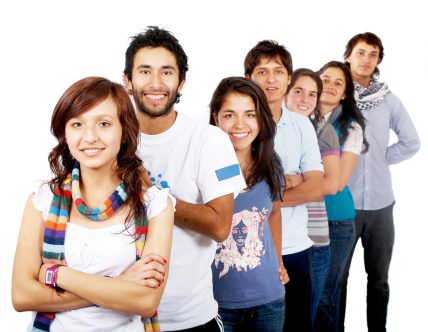 KOGO POSZUKUJEMY?Osoby w wieku 18-35 lat, które:nie pracująnie kształcą sięnie szkoląsą mieszkańcami województwa kujawsko-pomorskiegoFORMY WSPARCIAZanim wyjedziesz w Polsce zapewnimy Ci przygotowanie do pobytu za granicą: szkolenie językowe (język angielski), lekcje o kulturze kraju, do którego będziesz jechać i różnego rodzaju warsztaty.b) Wyjazd zagraniczny – 60 dniowy grupowy pobyt we  Włoszech. W tym czasie odbędziesz staż zawodowy ale również weźmiesz udział w dalszym kursie językowym (język włoski) a dzięki wycieczkom i imprezom kulturalnym poznasz lepiej kraj i jego kulturę.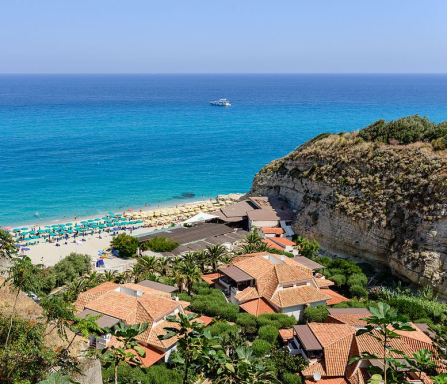 c) Wsparcie po powrocie do kraju – kurs zawodowy, warsztaty, pośrednictwo pracyd) Wsparcie Mentora, czyli osoby kontaktowej na każdym etapie projektu oraz za granicą, dodatkowo wsparcie opiekuna w kraju, w którym organizowany jest staż.Czy udział jest bezpłatny?Wszystkie elementy programu są bezpłatne dla uczestników, którzy regularnie i aktywnie biorą udział we wszystkich formach wsparcia. Uczestnikowi przysługuje:komplet materiałów warsztatowych, catering (zależnie od liczby godzin warsztatowych w trakcie dnia), a w przypadku warsztatów - certyfikaty potwierdzające ich ukończenie, w ramach pobytu za granicą: pokrycie kosztów transportu, środki na pokrycie kosztów zakwaterowania i całodziennego wyżywienia, imprezy kulturalne, ubezpieczenie itp. oraz niewielkie „kieszonkowe”. Gdzie znajdę dokumenty rekrutacyjne i gdzie mogę je oddać po wypełnieniu?Dokumenty można otrzymać:na stronie internetowej  www.NEETstaze.pl w wyznaczonych miejscach we Włocławku min w: - Biurze Lidera Projektu, Plac Wolności 1, pokój 26A, Włocławek- Biurze Partnera Projektu, ul. Długa 34, BydgoszczDokumenty można składać:na spotkaniach informacyjnych (aktualny harmonogram spotkań dostępny na stronie internetowej www.NEETstaze.pl)w siedzibie Kujawskiej Szkoły Wyższej we Włocławku osobiście, przez osoby trzecie lub listownie: Projekt „NEET Staże 2: droga do zatrudnienia” Plac Wolności 1, pokój 26A, 87-800 Włocławekw siedzibie Stowarzyszenia Bydgoskiej Lokalnej Grupy Działania „Dwie Rzeki” w Bydgoszczy, ul. Długa 34, 85-034 BydgoszczTelefonicznie (dla osób nie mających dostępu do komputera) i elektronicznie: e-mail: (Włocławek) projekt.neet@ksw.wloclawek.pl, tel. 660 718 362 lub (Bydgoszcz) rekrutacjaneet@lgd.bydgoszcz.pl, tel. 668 424 942Gdzie mogę dowiedzieć się czegoś więcej?na spotkaniu informacyjnym, (aktualny harmonogram spotkań dostępny na stronie internetowej www.NEETstaze.plw biurze projektu: Plac  Wolności 1, pokój 26A, 87-800 Włocławek,e-mail: projekt.neet@ksw.wloclawek.pl (godz. 10.00 do 16.00)lub ul. Długa 34, 85-034 Bydgoszcz, e-mail: rekrutacjaneet@lgd.bydgoszcz.pl  na stronie internetowej projektu: www.NEETstaze.pl  na naszym fanpage na Facebooku: www.facebook.com/NEETstaze REGIONPRZYKŁADOWE BRANŻEPółnoc Włoch (Lombardia)Branża spożywcza, chemiczna, produkcja, przemysł, turystykaPołudnie Włoch(Kalabria)Branża gastronomiczna, turystyczna i hotelarska